Министр просвещения приказом от 30 декабря 2022 года внес изменения в требования к школьной форме для организаций среднего образованияТак, к элементам школьной формы как для девочек, так и для мальчиков добавлены трикотажная кофта/кардиган на пуговицах или замке, рубашка поло или тенниска.Школьная форма для мальчиков включает:пиджак, жилет, брюки, парадную рубашку, повседневную рубашку, либо трикотажную кофту/кардиган на пуговицах или замке, рубашку поло или тенниску (зимний период: трикотажный жилет, водолазку). Брюки для мальчиков свободного кроя и по длине закрывают щиколотки ног.Школьная форма для девочек включает:пиджак, жилет, юбку, брюки, классическую блузку, либо трикотажную кофту/кардиган на пуговицах или замке, рубашку поло или тенниску (зимний период: трикотажный жилет, сарафан, водолазку). Брюки для девочек свободного кроя и по длине закрывают щиколотки ног.Вместе с тем исключено требование к парадной форме (белая рубашка - для мальчиков, белая блузка - для девочек).Также теперь не является обязательным элементом галстук.Приказ вводится в действие с 10 января 2023 года.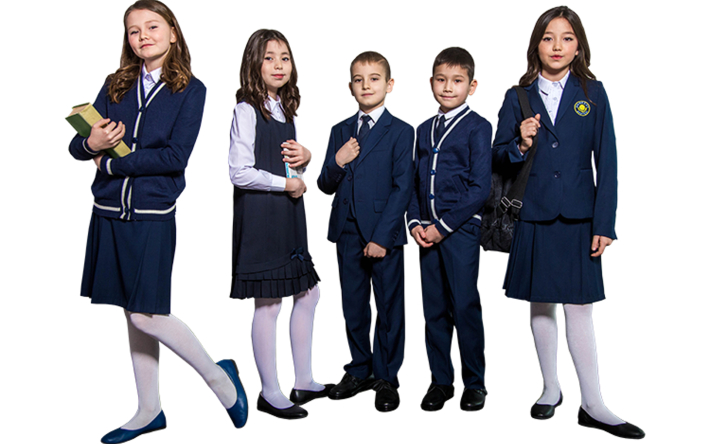 